PENGARUH  PENGGUNAAN  MEDIA  MINIATUR  TERHADAP HASIL BELAJAR SISWA PADA PEMBELAJARAN TEMATIK TEMA 7 DI KELAS III SD NEGERI 25 MEDANG BARUKAB. BATU BARA T.A 2021/2022RAVANI PUTRI ZEGANPM. 181434020ABSTRAKPermasalahan dalam penelitian ini adalah rendahnya Hasil Belajar TEMATIK Siswa kelas III SD Negeri 25 Medang Baru Pada tema 7 materi energi dan perubahannya. Tujuan dilakukan nya penelitian ini adalah untuk mengetahui pengaruh penggunaan media miniatur terhadap hasil belajar pada pembelajaran TEMATIK di kelas III SD Negeri 25 Medang Baru tahun ajaran 2021/2022.   Penelitian ini merupakan penelitian Eksperimen dengan pendekatan Kuantitatif. Jenis penelitian ini yang digunakan adalah penelitian Quasi Eksperiment dengan menggunakan nonequivalent control group design. Penelitian kuantitatif nonequivalent control group design merupakan penelitian yang membandingkan nilai pretest dan posttest antara kelompok eksperimen dan kelompok kontrol. Populasi dalam penelitian ini adalah seluruh siswa kelas III SD Negeri 25 Medang Baru yang berjumlah 31 siswa. Untuk memperoleh data yang diperlukan, maka dalam penelitian ini peneliti menggunakan instrumen tes. Berdasarkan hasil analisis data diperoleh rata-rata kemampuan pretest kelompok eksperimen yaitu 64,67 dengan standar deviasi 8,450 terlihat meningkat dari hasil postest 74,30  dengan standar deviasi 8,23 bahwa pengguanaan media miniatur berpengaruh terhadap hasil belajar TEMATIK tema 7 siswa, dibandingkan dengan kelompok kontrol bahwa hasil pretest nya rendah begitu juga dengan pretest nya yaitu 60,00 dengan standar deviasi 8,281 dan hasil postest yaitu 71,57 dengan standar deviasi 6,89. Terlihat dari uji hipotesis menunjukkan hasil statistik secara parsialnya bahwa hasil statistik secara parsialnya bahwa nilai media miniatur = 21,267 maka diperoleh t hitung > t tabel atau 21,267 > 2,048dan signifikan 0,00< 0,05. Dari hasil uji t tersebut Hipotesis Diterima, diperoleh bahwa terdapat pengaruh penggunaan media miniatur terhadap hasil belajar siswa pada pelajaran tematik tema 7 kelas III SDN 25 Medang Baru Kabupaten Batu Bara T.A 2021-2022.Kata kunci: Media Miniatur, Hasil Belajar, Tematik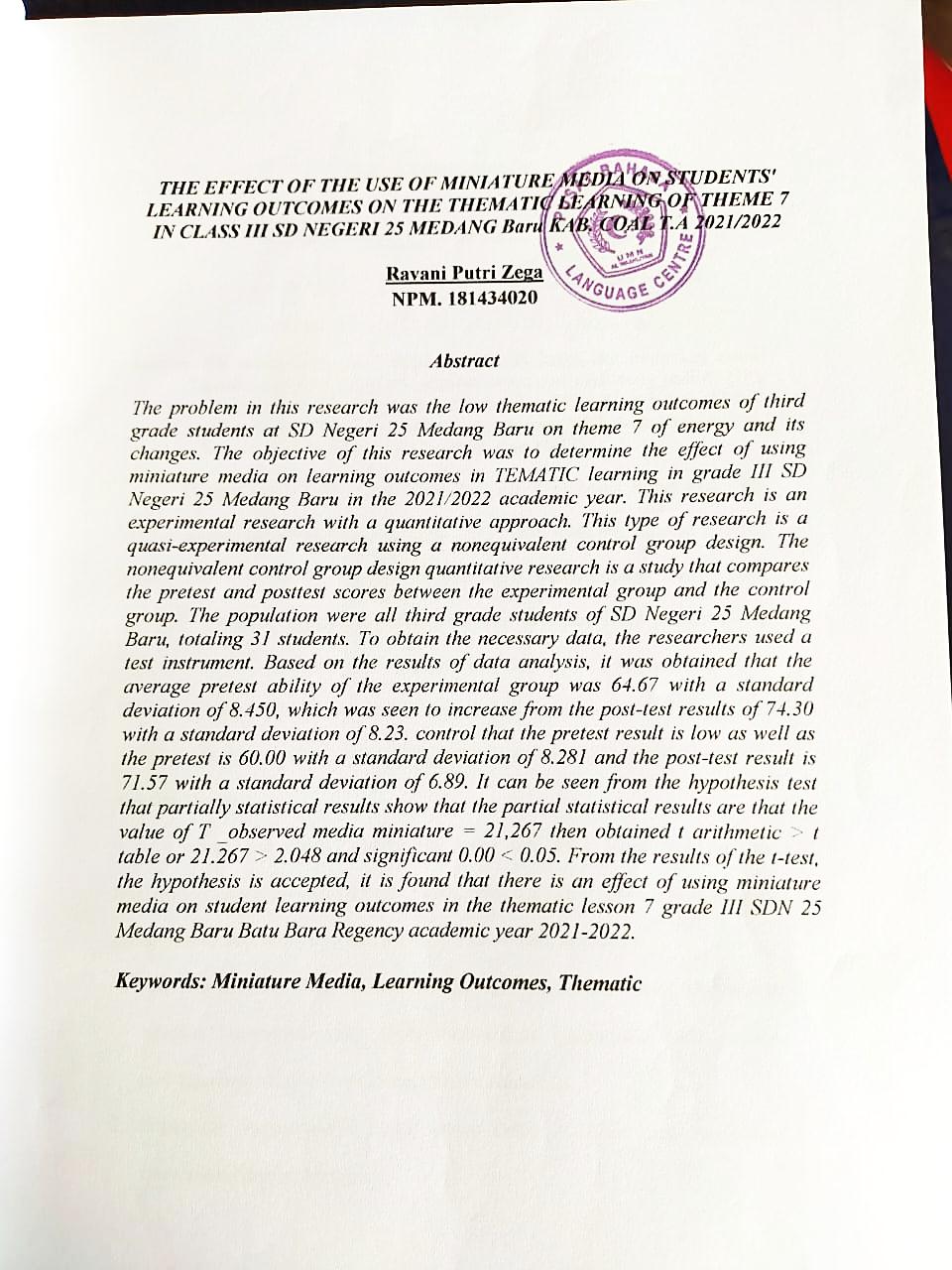 